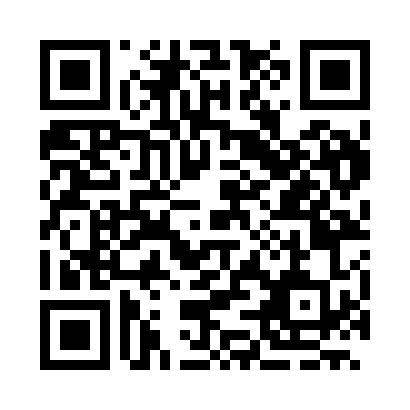 Prayer times for Lenovo, BulgariaWed 1 May 2024 - Fri 31 May 2024High Latitude Method: Angle Based RulePrayer Calculation Method: Muslim World LeagueAsar Calculation Method: HanafiPrayer times provided by https://www.salahtimes.comDateDayFajrSunriseDhuhrAsrMaghribIsha1Wed4:276:151:176:148:1910:002Thu4:256:141:176:148:2010:023Fri4:236:131:176:158:2110:034Sat4:216:111:166:168:2210:055Sun4:206:101:166:168:2310:076Mon4:186:091:166:178:2410:087Tue4:166:081:166:178:2510:108Wed4:146:071:166:188:2610:119Thu4:126:051:166:198:2710:1310Fri4:116:041:166:198:2810:1511Sat4:096:031:166:208:2910:1612Sun4:076:021:166:208:3010:1813Mon4:066:011:166:218:3210:1914Tue4:046:001:166:228:3310:2115Wed4:025:591:166:228:3410:2316Thu4:015:581:166:238:3510:2417Fri3:595:571:166:238:3610:2618Sat3:585:561:166:248:3710:2719Sun3:565:551:166:258:3810:2920Mon3:555:541:166:258:3810:3021Tue3:535:541:166:268:3910:3222Wed3:525:531:166:268:4010:3323Thu3:505:521:166:278:4110:3524Fri3:495:511:176:278:4210:3625Sat3:485:511:176:288:4310:3826Sun3:465:501:176:288:4410:3927Mon3:455:491:176:298:4510:4028Tue3:445:491:176:298:4610:4229Wed3:435:481:176:308:4610:4330Thu3:425:481:176:308:4710:4431Fri3:415:471:176:318:4810:46